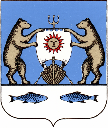 Российская ФедерацияНовгородская область Новгородский район Администрация Савинского сельского поселения РАСПОРЯЖЕНИЕот 05.08.2021 №82-ргд. СавиноВ соответствии с Бюджетным кодексом Российской Федерации, Приказом Минфина России от 08.06.2018 N 132н "О Порядке формирования и применения кодов бюджетной классификации Российской Федерации, их структуре и принципах назначения":1. Внести изменения в распоряжение Администрации Савинского сельского поселения от 30.12.2020 № 156-рг «О порядке применения целевых статей бюджетной классификации Российской Федерации в части, относящейся к бюджету Савинского сельского поселения» (далее – порядок):в пункте 3 Порядка:после направления расходов «25250 – Прочие мероприятия в области коммунального хозяйства» дополнить следующим направлением расходов:25260 – Реализация приоритетных проектов поддержки местных инициативПо данной целевой статье отражаются расходы, связанные с реализацией приоритетных проектов поддержки местных инициатив.1.1.2 после направления расходов «S1520 – Cофинансирование расходов на капитальный ремонт и ремонт автомобильных дорог общего пользования местного значения в границах населенных пунктов» дополнить следующим направлением расходов:S1540 – Софинансирование к субсидии по реализации правовых актов Правительства Новгородской области по вопросам проектирования, строительства, реконструкции, капитального ремонта и ремонта автомобильных дорог общего пользования местного значения По данной целевой статье отражаются расходы по cофинансированию к субсидии по реализации правовых актов Правительства Новгородской области по вопросам проектирования, строительства, реконструкции, капитального ремонта и ремонта автомобильных дорог общего пользования местного значения.S5260 - Благоустройство территорий населенных пунктов, улучшение их санитарного и экологического состояния для обеспечения достойного и комфортного проживания населения.По данной целевой статье отражаются расходы, связанные с благоустройством территорий населенных пунктов, улучшение их санитарного и экологического состояния для обеспечения достойного и комфортного проживания населения.S2090 - Софинансирование расходов на реализацию проектов местных инициатив граждан, включенных в муниципальные программы развития территорийПо данной целевой статье отражаются расходы по софинансирование расходов на реализацию проектов местных инициатив граждан, включенных в муниципальные программы развития территорий.1.1.3 после направления расходов 55190 - Создание учреждений культурно-досугового типа в сельской местности (Сельский дом культуры на 182 места по адресу: Новгородская область, Новгородский район, д. Новоселицы, ул. Центральная) дополнить следующим направлением расходов:55195- Поддержка лучших работников учреждений культурыПо данной целевой статье отражаются расходы бюджета Савинского сельского поселения на поддержку лучших работников учреждений культуры55197- Создание учреждений культурно-досугового типа в сельской местности (Сельский дом культуры на 182 места по адресу: Новгородская область, Новгородский район, д. Новоселицы, ул. Центральная)По данной целевой статье отражаются расходы бюджета Савинского сельского поселения по строительству Сельского дома культуры на 182 места по адресу: Новгородская область, Новгородский район, д. Новоселицы, ул. Центральная.1.2.3 исключить код расхода 55190 - Создание учреждений культурно-досугового типа в сельской местности (Сельский дом культуры на 182 места по адресу: Новгородская область, Новгородский район, д. Новоселицы, ул. Центральная)2. Разместить на официальном сайте Администрации Савинского сельского поселения в информационно-телекоммуникационной сети «Интернет» по адресу: savinoadm.ru. 	Глава сельского поселения                                                 А.В. СысоевО внесении изменений в распоряжение Администрации Савинского сельского поселения от 30.12.2020 №156-рг «О Порядке применения целевых статей бюджетной классификации Российской Федерации в части, относящейся к бюджету Савинского сельского поселения»